Referat fra:Generalforsamling i Snaptun Lokalråd.Tirsdag den 17. august 2021Dagsorden:1. Valg af dirigent2. Snaptun Lokalråds beretning3. Aflæggelse og godkendelse af revideret regnskab4. Behandling af indkomne forslag5. Valg af bestyrelsesmedlemmer6. Valg af suppleanter7. Valg af revisor8. Valg af revisorsuppleant9. Eventuelt
Ad1.: John Madsen blev valgt som dirigent. Grundet Covid19 situationen er vedtægternes §3.1 plus §5 taget i brug. Disse paragraffer giver mulighed for at udskyde Generalforsamling. Generalforsamling er retmæssigt indkaldt og må derfor konstateres beslutningsdygtig.Ad2.: Peter Altenborg fremlagde Lokalrådets beretning (indsat efter referat)Efterfølgende debat/kommentar….Hedensted Kommune, Planafdelingen skal udarbejde et tillæg til Kommuneplan om en strategi for landsbyer mellem 200-1000 indbyggere. De ønsker som for Snaptun allerede ligger ved kommunen, er de så automatisk skrinlagt? Peter Altenborg er af den opfattelse, at vi igen får lov til at fremkomme med vores ønsker.Legepladsen. Hvem har ejerskabet? Og er det en mulighed, at Kommunen overtager legepladsen/vedligeholdelsen?  Peter Altenborg mener Snaptun Lystbådehavn står som ejer af legepladsen, og at legepladsen er opført med økonomisk støtte. Hvis kommunen skal overtage legepladsen, er det en debat mellem Kommunen og Lystbådehavnen.Projekt Lille Batteri fra Borgerbudget 2017. Hvad skete der med projektet? Peter Altenborg kunne berette at planen var at Lokalrådet skulle købe hele området, for at gøre det mere fremkommeligt. Men en lodsejer ville ikke sælge. Dermed gik projektet i sig selv.Til orientering kunne Bente K Petersen nævne at Teaterforestillingen den 31. august er målrettet de 4-10-årige og deres forældre/bedsteforældre.Herefter blev beretningen enstemmigt godkendt.Ad3.: Kasser Peder Hay fremlagde det reviderede regnskab. Efterfølgende debat/kommentarAdministrationstilskud ser ikke ud til at komme hvert år? Peter Hay kunne orientere at nogle gange kommer der to tilbud på et regnskabsår.Regnskabet blev enstemmigt godkendt.Ad4.: Ingen indkomne forslag.Ad5.: På valg: Peter Altenborg – modtager ikke genvalg		    Bente K. Petersen – modtager ikke genvalg		    Tommy Christensen – modtager genvalg. - valgt for en 2-årig periode		    Vibeke Gjendem – valgt for en 2-årig periode		    Helle O. Mortensen – valgt for en 1-årig periode		    Lotte Clausen – valgt for en 2-årig periodeAd6.: Birgit Hald & Marianne Seeberg blev begge valgt for en 1-årig periodeAd7.: På valg: Britta Henriksen – modtager genvalg – valgt for en 1-årig periodeAd8.: Accept fra Generalforsamlingen på at Lokalrådet ikke har nogen suppleant for Revisor det næste år.Ad9.: Lyspenge. Hvad dækker det over? For snart mange år siden solgte Lokalrådet lysmasterne i Snaptun til Hedensted kommune. Disse penge er i dag noteret som ”Lyspenge” i regnskabet. Aftalen blev efter udbetaling, at pengene kan bruges efter kommunens godkendelse.Lokalrådet blev rost for deres arbejde og hvad det har gjort for Snaptun.John Madsen. Tak til Lokalrådet og tak til Bente og Peter for deres fantastiske arbejde. Meget er lykkes i deres periode.Karl Erik/Lokalrådet. Tak fra bestyrelsen for det store arbejde Bente og Peter har lavetKaren Marie Madsen/True North Efterskole. Tak til Bente og Peter for samarbejde, sparring og den betydning Lokalrådet og TNE har haft for hinanden. Det har været en fornøjelse og I vil blive savnet.Spørgsmål/ønske: Hvor er al det materiale, som Lokalrådet har lavet gennem tiden. Det kunne være en go idé om det var offentligt, så alle havde adgang til det historiske materiale.Afgående formand takkede dirigenten for god ro og orden. Takkede alle for den tid han har fået lov til at være med i lokalrådet. Kunne til sidst orientere om at borgmester Kasper Glyngø og landdistriktskoordinator Niels Top har ønsket møde med Snaptun Lokalråd på torsdag den 19. august.Bente K. Petersen takkede også. Uden opbakning fra mange var det ikke lykkedes. Har lært så meget og lært så mange mennesker at kende via Lokalrådet. Dem glæder hun sig til stadig at skulle møde i byen.Generalforsamlingen blev herefter ophævet.Beretning 2020/21Knap et år er gået siden sidste generalforsamling i september 2020 og her kommer bestyrelsens beretning for perioden – pga. Covid-19 er der kommet et par ting med, som er sket efter 30. april 2021.Hedensted Kommune, Planafdelingen skal udarbejde et tillæg til Kommuneplan om en strategi for landsbyer mellem 200-1000 indbyggere. Hvilken betydning det får for Snaptun og vores fremtidsplan ved vi ikke, men i løbet af efteråret bliver vi kontaktet for en dialog.Tønballegård er solgt af Freja (Statens Ejendomssalg) til Allan Nissen. Teater Jævn opfører en teaterforestilling ”Alt er en dinosaurus” i Snaptun. Det bliver tirsdag den 31. august kl. 16.30 i Tønballe skov ved skovfitness. Det bliver, som titlen måske antyder, en familieforestilling.En arbejdsskade i forbindelse med arbejde udført af Green Team 2 er blevet godkendt af Arbejdsmarkedets Erhvervssikring (AES) og sagen fortsætter nu sammen med skadelidte og forsikringsselskabet Tryg. Parkering i Snaptun. Også i denne sommer oplever vi folk der vil parkere deres biler for at tage til Hjarnø og Endelave. Hedensted Kommune har lavet en permanent parkeringsplads på et areal ved Snaptunvej.Desværre er pladsen ikke stor nok og biler bliver parkeret i græsset på Snaptunvej. Legepladsen på ved Snaptun Lystbådehavn har fået en grundig renovering. Alle legepladser i Hedensted Kommune har fået et ekstra tilsyn. På baggrund heraf er legepladsen blevet renoveret, så den opfylder kravene til en legeplads med offentlig adgang. Hver legeplads (ikke kommunale) har ekstraordinært fået dækket op til kr. 30.000 til vedligeholdelse. Hvert år vil der være et tilsyn med efterfølgende rapport over legepladsens tilstand. Da legepladsen i sin tid har fået tilskud fra bl.a. Det Fælles Landdistriktsråd er tilsynet og rapport gratis. Det er et samarbejde mellem Snaptun Lystbådehavn og Snaptun Lokalråd, hvor det er lystbådehavnen, der står for vedligeholdelsen. Hver uge efterses legepladsen, men der kan opstå skader imellem det ugentlige tilsyn og her kan man henvende sig til formand for Snaptun Lystbådehavn, Tue Andersen.Green Team 2 holder stierne ved Tønballegård og Naturstien. Det er beskrevet i en samarbejdsaftale mellem Naturstyrelsen og Snaptun Lokalråd. Tak til medlemmerne af Green Team 2. Kyststien fra Bådehuset til Svenskeskansen er udbedret med stabil grus.  Det har taget lidt tid, men nu fungerer det godt.Bådehuset er indrettet til Landskabsudstilling, som er flyttet fra Tønballegård. Dog er aftrykkene af skrænten ved Jensgård ikke kommet med pga. pladsproblemer. Pga. Covid-19 er udstillingen først nu tilgængelig.To projekter – Svenskeskansen og Lille Batteri – med kr. 93.500 bevilliget har vi arbejdet med. Desværre måtte vi sende kr. 50.000 tilbage til Naturpleje, Hedensted Kommune, da projektet Lille Batteri ikke er kommet i gang. Projekt Svenskeskansen er næsten færdigt. Green Team 2, Jens Kjær, Glud Museum samt Naturstyrelsen har i samarbejde udført projektet med trapperenovering og to kanonraperter lavet i egetræ og opsat hvor de tidligere fundamenter var.  Raperterne er lavet af tømrergruppen og smedegruppen på Glud Museum. Endelig og måske mest iøjnefaldende er der renoveret to bænke på Svenskeskansen. Nu mangler der lidt oprydningsarbejde på skansen og opsætning af et nyt oversigtsskilt.Der er afholdt BorgerBudgetmøder med 1. borgermøde afholdt den 5. oktober på True North Efterskole og 2. borgermøde afholdt den 5. november. Der indkom rigtig mange gode forslag til fordeling af kr. 75.000, der var til rådighed. Der kom ni forslag til afstemning - alle sammen spændende og relevante. De er netop relevante, når borgere i Snaptun sender forslagene frem og herefter stemmer for dem.Tanken er, at de der indsender forslagene også selv skal gennemføre dem. I nogle tilfælde skal Snaptun Lokalråd kun hjælpe lidt til. Men I andre tilfælde sker det at folk af den ene eller den anden grund ikke kan eller ønsker at gennemføre et projekt, der er bevilliget penge. Her overvejer Snaptun Lokalråd om projektet alligevel skal gennemføres og er svaret positivt, overtager Snaptun Lokalråd projektet og gennemfører det.Et eksempel på et projekt der skulle have lidt hjælp, er Snaptun Sommerscene. Projektet fik 44 stemmer og ikke nok til at få del i pengene fra BorgerBudget. Folkene bag projektet ville gerne gennemføre det, hvis de kunne få økonomisk mulighed herfor. Derfor gik Snaptun Lokalråd med i en ansøgning sammen med Snaptun Sommerscene. Sommerscenen lavede alt arbejdet med ansøgningerne og det endte godt, for der blev bevilliget kr. 30.000 fra Kulturpuljen og kr. 25.000 fra Landdistriktspuljen. I har sikkert hørt, at projektet er realiseret og nogle af jer har måske overværet et eller flere af de vellykkede musikarrangementer. 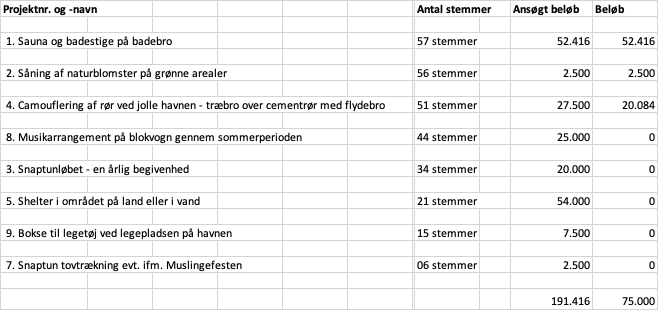 Lyset ved Snaptunstenen (Sahara) virker igen. Senere vil denne sten blive malet op, så billedet kommer til at ses tydeligere.I år blev det en Sankt Hans med invitation. Bente K. Petersen holdt båltalen.  Snaptun Sommerscene sang for til Midsommervisen.Lokalrådet arbejder sammen med John S. Madsen på at lave et logo for Snaptun Lokalråd – John har lavet udkast hertil.Fra BorgerBudget 2017 var der et projekt badebro, som ikke var blevet lavet. Broen er nu etableret ved og i samarbejde med Snaptun Jollehavn. Resultatet er blevet rost fra mange mennesker, der benytter broen. Nu har Snaptun også en badebro.Et andet projekt fra 2017, der er klar til afvikling er Foredrag om Sundhedsfremme. Vil blive afholdt i løbet af efteråret.Der er blevet lavet et bookingsystem til Padelbanen ved True North Efterskole. Det var nødvendigt, da der på et tidspunkt kom rigtig mange folk udefra og spillede. Banen er tilgængelig på aftalte tidspunkter og for Snaptunere. Selvfølgelig må man invitere gæster og spille sammen med dem. Der er afholdt 5 bestyrelses-/rådsmøder i løbet af året. Desuden deltager vi i møder og generalforsamling i Det Fælles Landdistriktsråd. En stor tak til vore sponsorer som støtter vort arbejde i lokalområdet. Tak til True North Efterskole, der altid er åbne og imødekommende over for vore ønsker om at bruge skolen. ”Snaptuns forsamlingshus”, der giver os mulighed for at afholde vore bestyrelsesmøder, fællesspisninger, Strikning og Fællesskab, Offentlige foredrag fra Aarhus Universitet og generalforsamlinger. En stor tak til alle jer frivillige, som udfører arbejde for byen. Uden opbakning til vore aktiviteter fra folk i Snaptun, ville der ikke ske noget. Dejligt at I er med til at gøre Snaptun et godt sted at bo.